Lesson 6: Connecting Similarity and TransformationsLet’s identify similar figures.6.1: Dilation Miscalculation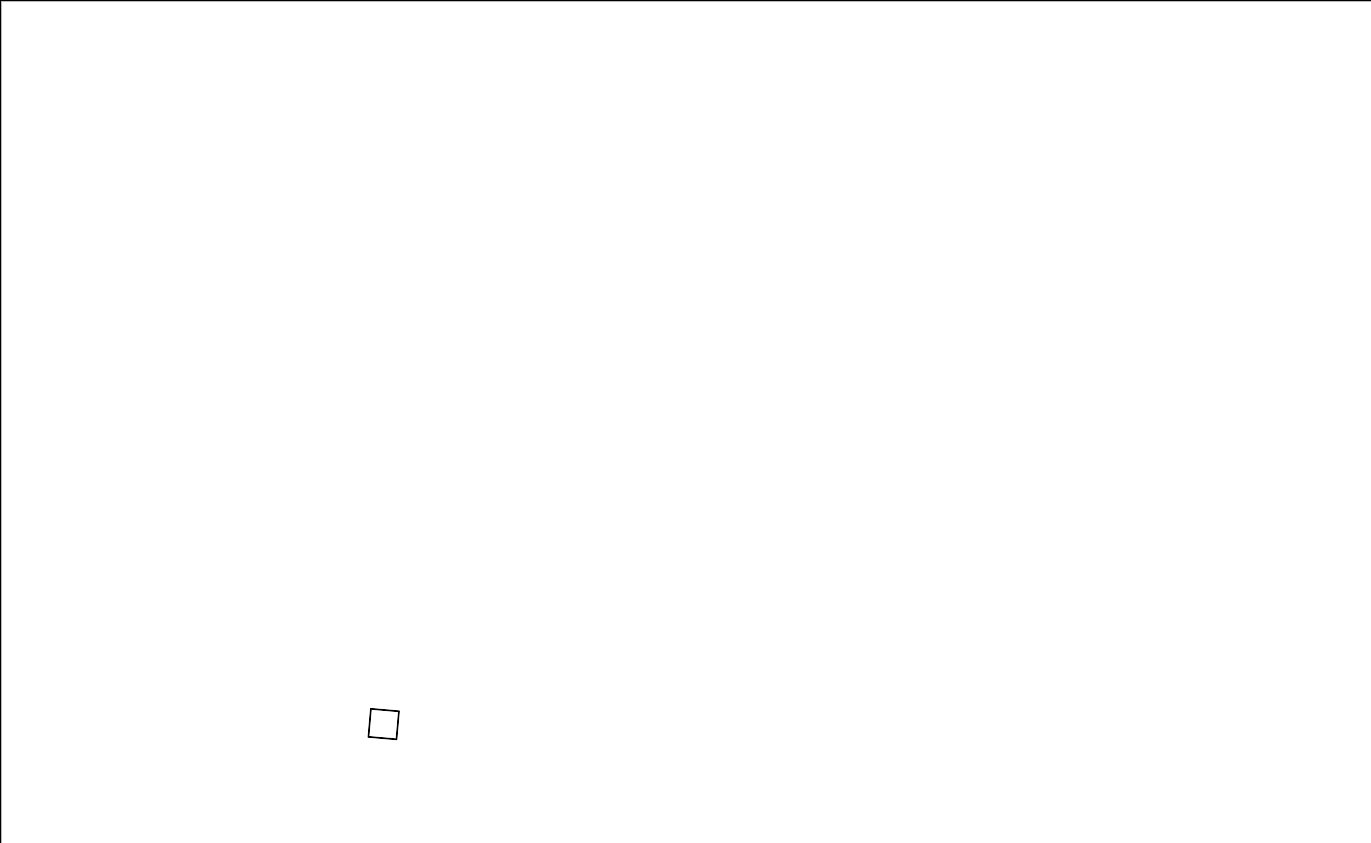 What’s wrong with this dilation? Why is  not a dilation of ?6.2: Card Sort: Not-So-Rigid TransformationsYour teacher will give you a set of cards. Sort the cards into categories of your choosing. Be prepared to explain the meaning of your categories.Your teacher will assign you one card. Write the sequence of transformations (translation, rotation, reflection, dilation) to take one figure to the other.For all the cards that could include a dilation, what scale factor is used to go from Figure  to Figure ? What scale factor is used to go from Figure  to Figure ?Are you ready for more?Find a sequence of transformations that takes Figure  to Figure . How does this sequence compare to the sequence that took Figure  to Figure ?6.3: Alphabet SoupAre the triangles similar?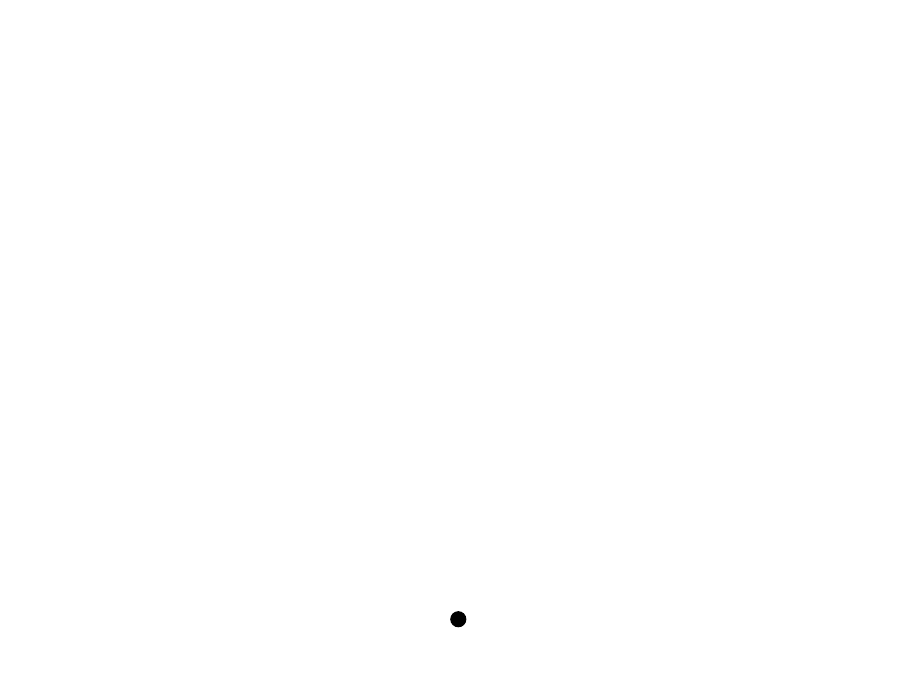 Write a sequence of transformations (dilation, translation, rotation, reflection) to take one triangle to the other.Write a similarity statement about the 2 figures, and explain how you know they are similar.Compare your statement with your partner’s statement. Is there more than one correct way to write a similarity statement? Is there a wrong way to write a similarity statement?Lesson 6 SummaryOne figure is similar to another if there is a sequence of rigid motions and dilations that takes the first figure so that it fits exactly over the second. For example, triangle  is similar to triangle . What is a rotation and a dilation that will take  onto ?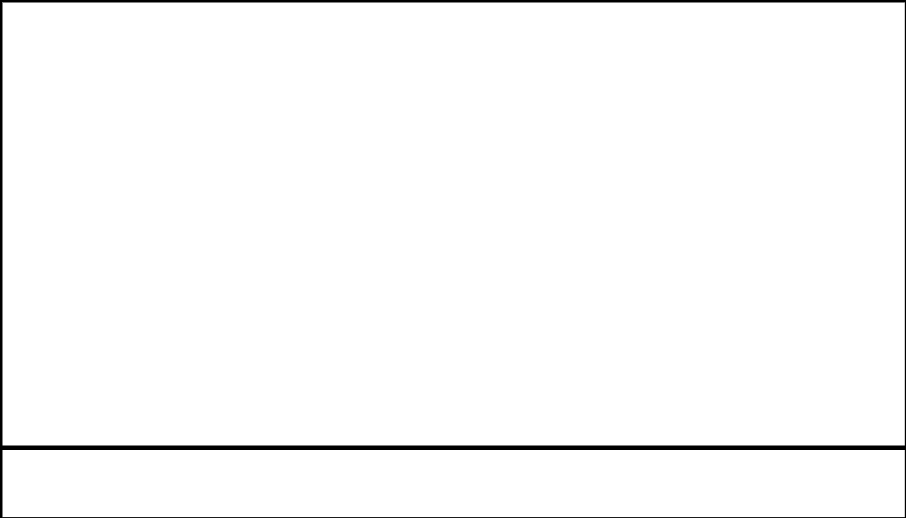 The triangles are similar because a  rotation of  using center  will take segment  onto segment , since  rotations take lines through the center of the rotation to themselves. It will also take  onto  for the same reason. Then  will be on a ray from  through , and  will be on a ray from  through . Since , a dilation by a scale factor of 2 will take  onto , which means there is a sequence of rigid motions and dilations that takes  onto . 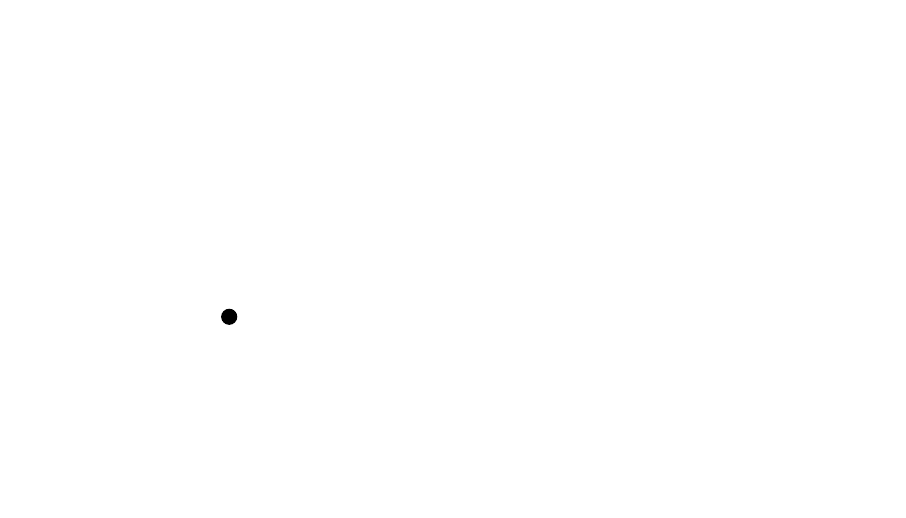 Since similar figures are the result of rigid motions and dilations, in similar figures, all pairs of corresponding angles are congruent, and the lengths of all pairs of corresponding sides are in the same proportion. Angle  is congruent to angle . Angle  is congruent to angle . Angle  is congruent to angle . And ==.We use  as a symbol for is similar to, so we read  as “triangle  is similar to triangle .”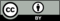 © CC BY 2019 by Illustrative Mathematics®